MARCH 2018							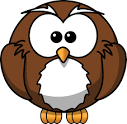 News from Room 22								MRS. HOKENESSThank you for attending parent-teacher conferences. It was a pleasure to visit with all of you. I am so proud of the growth my students have made in this trimester (it’s only been 3 months since we last met!) and I am confident they will put forth their best efforts as we finish the last few months of 2nd grade. I appreciate all the support from home. It is evident that we have a hard-working and caring group of parents/caregivers, and for that, I applaud you. Your children are lucky! As trying as it may seem now, the pay-offs are worth the effort.What we’re learning:MATH: We are studying Module 6, which is a good multiplication prep in 3rd grade.For more information, go to: unionsd.org/usdmath/grade-2READING: We will be working on biographies through the end of March; each student will be selecting one important American figure and completing a project based on that person.SCIENCE: We are finishing Life Sciences this month, and will next rotate to study ‘Motion and Balance’ with Mr. Hernandez. WRITING: We begin our last unit on Opinion Writing. We will also be introducing and working on our final oral presentation which is a book report and triorama. More details soon!Calendar03/23, NO SCHOOL – teacher in-service dayThank YouThank you to Mrs. Ma, Mrs. Guillier Nguyen, Mrs. Wu and Mrs. Haight and their children for treating us to a wonderful presentation (and snacks!) on the Chinese/Lunar New Year; Mrs. Yilmaz for carrying us through another amazing Art Vistas lesson; Mrs. Sememiakin and Mrs. Brandon for treating us to a fun and creative clay project; Mr. Haight and Mrs. Ma for help during Flex reading and Math.